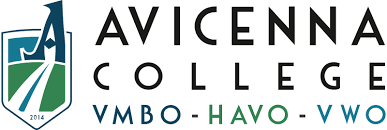 Toetsbeleid onderbouwAvicenna College2022-2023InleidingBeste docenten, ouders en leerlingen,Assalamu alaykum, Hierbij de afspraken m.b.t. toetsing en werkstukken voor onderbouw leerlingen bij het Avicenna College.Het Avicenna CollegeSoorten toetsenOnder toetsen verstaan we: het systematisch verzamelen van informatie over iemands kennis, vaardigheden, inzicht, competenties en het geven van een oordeel daarover. Alle toetsen die in het schooljaar 2022/2023 worden afgenomen zijn opgenomen in het PTO. Voor leerlingen/ouders is deze beschikbaar in Magister onder ELO.Er kunnen verschillende soorten werk voor een cijfer worden gemaakt:Schriftelijke overhoringen (SO)Het opgegeven huiswerk/leerwerk kan schriftelijk voor een cijfer overhoord worden. SO’s hoeven niet van tevoren te worden opgegeven en tellen 0,5 of 1 keer mee voor het rapportcijfer. Grotere SO’s mogen 1 keer worden meegeteld.Repetities (Rep)Een groter deel van de leerstof of een gedeelte daarvan wordt schriftelijk overhoord. Repetities tellen twee of drie keer mee voor het rapportcijfer.Mondelinge overhoringen (MO):MO’s en luistertoetsen tellen 0,5 of 1 keer mee voor het rapportcijferSpreekbeurten, praktische opdrachten, werkstukken en verslagen tellen 0,5 of 1 keer mee.Welke toetsvorm gebruikt wordt, hangt af van het doel en de inhoud van een toets. Toetsen en beoordelingen zijn met elkaar verbonden. De toets en de beoordeling verdienen evenveel aandacht. De leerlingen moeten dus weten hoe er getoetst wordt en welke beoordelingscriteria er worden gehanteerd. De leerlingen moeten ook kunnen begrijpen waarom hun prestatie op de toets wel of niet voldoende was. Nabespreken van de toetsen met de leerlingen is zeer belangrijk. Leerlingen kunnen, in overleg met de docent, een kopie van het gemaakte werk meekrijgen naar huis.Criteria van toetsingDe hieronder beschreven regelingen zijn alleen van toepassing op leerlingen van de onderbouw.Repetities worden minimaal vijf werkdagen van tevoren opgegeven en in magister geplaatst. Repetities staan met de wegingsfactor en het onderwerp vermeld in het PTO.Bij ziekte of afwezigheid van de leerling bij het opgeven van een toets, is de leerling verantwoordelijk voor bekendheid met deze toets.Het minimale aantal repetities (minimaal 1 rep RTTI gelabeld) en SO’s per periode ligt vast in het PTO: ten minste twee cijfers per periode.De resultaten van de RTTI toetsweek worden de week erop in RTTI online ingevoerd om vervolgens de QA te doorlopen.Een klas mag slechts twee repetities en één SO per dag hebben of één repetitie en twee SO’s.Repetities en SO’s worden binnen tien werkdagen nagekeken en in magister ingevoerd.Het werk wordt ten alle tijden met pen gemaakt. Dit is niet van toepassing op grafieken en tekeningen of wanneer de docent anders aangeeft.Het gebruik van correctielak of correctielint is niet toegestaan (bijv. Tipp-ex.)Bij fraude wordt het gemaakte werk van een leerling ingenomen, de leerling krijgt een nieuwe blaadje om de toets af te maken. De leraar beschrijft de gang van zaken op het toetsblad. De leraar stelt de leerling en de teamleider zo spoedig mogelijk op de hoogte van de geconstateerde fraude.De leerling wordt door de teamleider gehoord.De ouders worden uitgenodigd.Bij ontkenning beoordeeld de vakgroep-voorzitter binnen de vakgroep nogmaals de geconstateerde fraude.Indien fraude vastgesteld is, voert de vakdocent een 1.0 in als sanctie.Het incident wordt in magister geregistreerd. De teamleider deelt zijn beslissing zo spoedig mogelijk mee aan de leerling en ouders/voogd.Onwettig verzuim tijdens een toets wordt beoordeeld als een onregelmatigheid. De directeur beslist uiteindelijk of de vakdocent een 1.0 als sanctie mag invoeren. Het aantal repetities en SO’s per jaar, per type klas is gelijk.Wanneer een leerling een toets gemist heeft en hij/zij heeft daar een goedgekeurde reden voor (zoals ziekte/geoorloofd verzuim) plaatst de docent het INH teken in magister. Met een code INH in de magister cijferlijst gaat de leerling niet over. Wanneer een leerling een repetitie of SO heeft gemist, maakt hij binnen twee weken na betermelding een afspraak om het gemiste werk in te halen tijdens een door de docent aangeboden inhaalmoment. Het initiatief om in te halen ligt bij de leerling. Is de leerling zonder geldige reden afwezig, dan wordt de code INH omgezet in een 1,0.  Indien de leerling niet komt opdagen op de afgesproken tijd, zonder geldige reden, dan vervalt zijn recht op inhalen. Het cijfer 1,0 wordt ingevoerd zodra de directie daar een besluit voor heeft genomen. In afwachting op het besluit van de directie wordt de code INH ingevoerd. Met een INH in de magister cijferlijst gaat de leerling niet over.De toetsen mogen niet herkanst worden tenzij het in de PTO staat aangegeven.Aan het einde van iedere periode wordt het programma Magister geblokkeerd. De docent kan geen cijfers meer wijzigen van de voorgaande perioden. De leerling heeft twee weken de tijd om een verkeerd door de docent ingevoerd cijfer per schoolmail onder de aandacht te brengen van de vakdocent en met een cc naar de teamleider.Totstandkoming van de toetsen en afspraken werkstukkenVoor alle toetsen waarvan de beoordeling meetelt voor het rapportcijfer geldt, dat de toets niet alleen per klas, maar per leerjaar per leerweg wordt afgenomen. Alle klassen in hetzelfde leerjaar van een leerweg krijgen gelijkwaardige toetsen, waardoor de gemiddelde cijfers vergelijkbaar zijn.Alle docenten die lesgeven aan een leerjaar van een bepaalde leerweg zijn betrokken bij en medeverantwoordelijk voor de toets, het correctiemodel en de normering. De voorzitter van de vakgroep wordt altijd meegenomen in het proces. Voor het geval dat er in een leerjaar in een bepaald vak slechts één docent van een sectie lesgeeft, legt de betrokken docent de toets voor aan een sectiegenoot. Het correctiemodel evenals de puntenverdeling moeten van tevoren vastgesteld zijn. De normering in grote lijnen ook. Als de sectie uit 1 persoon bestaat wordt de toets voorgelegd aan een collega van een andere vakgroep. Voor dyslectische leerlingen dienen de teksten aangeleverd te worden conform de dyslexiekaart van de leerling.Indien een werkstuk meetelt voor een rapportcijfer, dan dient van tevoren bekend te zijn aan welke normen het moet voldoen, wanneer het gereed moet zijn en welke sancties er staan op het te laat of niet inleveren ervan. Verwante vakken normeren op overeenkomstige wijze (taal- en rekenfouten). Afspraken hierover worden binnen de secties en de vakgroepen gemaakt.GeschillenWie het niet eens is met de beoordeling van een toets, kan bezwaar aantekenen bij de docent. Wanneer de reactie van de docent niet bevredigend, dan beslist de teamleider. Is de leerling of docent het niet eens met de beslissing van de teamleider, dan kan het geschil voorgelegd worden aan de directeur. Adresgegevens commissie van beroep:T.a.v. De commissie van beroepAvicenna College RotterdamMontessoriweg 553085 AN RotterdamTeamleiders onderbouwa.bozhar@avicenna-college.come.demirdas@avicenna-college.comz.elkoubie@gmail.comDirecteur y.griep@Avicenna-college.com